проєкт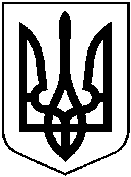 У К Р А Ї Н АХ М І Л Ь Н И Ц Ь К А   М І С Ь К А   Р А Д АВІННИЦЬКОЇ    ОБЛАСТІР І Ш Е Н Н Я  №__.__.2021 року						            __ сесія міської радим. Хмільник                                                                                                  8 скликання         Про розірвання договорів оренди землі із ТОВ «Укрмінерал» на території Хмільницької міської територіальної громади за межами населених пунктів Розглянувши службову записку начальника управління земельних відносин міської ради С.В. Тишкевич  від 05.05.2021 р. щодо одностороннього розірвання договорів оренди землі із ТОВ «Укрмінерал», враховуючи лист ГУ ДПС у Вінницькій області щодо заборгованості по орендній платі від 28.05.2021 року, відповідно до ст. ст. 12, 19, 96, 141, 206 Земельного кодексу України, ст. ст. 526, 651 Цивільного кодексу України, ст. 188 Господарського кодексу України, ст. ст. 1, 6,  13, 21, 24, 25, 31, 32 Закону України «Про оренду землі»,  керуючись ст. ст. 25, 26, 59, 60 та п. 6-1 розділу V Прикінцеві та Перехідні положення Закону України «Про місцеве самоврядування в Україні», міська радаВИРІШИЛА:1.  Розірвати за взаємною згодою сторін договора оренди землі комунальної власності Хмільницької міської територіальної громади укладені із ТОВ «Укрмінерал» (код ЄДРПОУ 35138710) на земельні ділянки:- площею 63,5214 га, для сінокосіння і випасання худоби (01.08), кадастровий номер 0524887800:02:002:0101; - площею 40,9851 га, для ведення товарного сільськогосподарського виробництва (01.01), кадастровий номер 0524881500:03:001:0003; - площею 6,6023 га, для ведення товарного сільськогосподарського виробництва (01.01), кадастровий номер 0524881500:03:001:0004. 2. Доручити міському голові  підписати угоди про розірвання договорів оренди землі.3. Управлінню земельних відносин міської ради надіслати на адресу ТОВ «Укрмінерал» (код ЄДРПОУ 35138710) угоди про розірвання договорів оренди землі комунальної власності Хмільницької міської територіальної громади.4. У разі не розірвання договорів оренди  за взаємною згодою сторін, розірвати в односторонньому порядку договора оренди землі комунальної власності Хмільницької міської територіальної громади укладені із ТОВ «Укрмінерал» (код ЄДРПОУ 35138710) на земельні ділянки:- площею 63,5214 га, для сінокосіння і випасання худоби (01.08), кадастровий номер 0524887800:02:002:0101; - площею 40,9851 га, для ведення товарного сільськогосподарського виробництва (01.01), кадастровий номер 0524881500:03:001:0003; - площею 6,6023 га, для ведення товарного сільськогосподарського виробництва (01.01), кадастровий номер 0524881500:03:001:0004.  5. Юридичному відділу міської ради з метою виконання п. 4 цього рішення діяти в установленому законом порядку - судовому.6. Контроль за виконанням цього рішення покласти на постійну комісію міської ради з питань земельних відносин, агропромислового комплексу, містобудування, екології та природокористування /голова комісії Мазур В.Я./.Міський голова 	        		М.В. Юрчишин